ที่ มท 0816.3/ว	กรมส่งเสริมการปกครองท้องถิ่น	ถนนนครราชสีมา กทม. 10300						           พฤษภาคม  256๔เรื่อง  การอบรมออนไลน์ OBEC 2021 Webinar “การจัดการเรียนการสอนออนไลน์ยุคปกติใหม่ : มุมมอง
        ของผู้บริหาร นักวิชาการ และครู”เรียน  ผู้ว่าราชการจังหวัด ทุกจังหวัดสิ่งที่ส่งมาด้วย	  สำเนาหนังสือสำนักงานคณะกรรมการการศึกษาขั้นพื้นฐาน 
 ด่วน ที่ ศธ ๐๔๐๐๕/๔๗๘ ลงวันที่ ๑๒ พฤษภาคม ๒๕๖๔                         จำนวน ๑ ชุด                                                              	  ด้วยสำนักงานคณะกรรมการการศึกษาขั้นพื้นฐาน จะจัดการอบรมออนไลน์ OBEC 
2021 Webinar “การจัดการเรียนการสอนออนไลน์ยุคปกติใหม่ : มุมมองของผู้บริหาร นักวิชาการ และครู” 
ระหว่างวันที่ ๑๗ - ๒๑ พฤษภาคม ๒๕๖๔ โดยผ่านช่องทาง ดังนี้		๑. OBEC Channel : www.obectv.tv		๒. FACEBOOK : OBEC Channel		๓. Youtube : OBEC TV  	  กรมส่งเสริมการปกครองท้องถิ่น ขอความร่วมมือจังหวัดแจ้งองค์กรปกครองส่วนท้องถิ่น 
เพื่อประชาสัมพันธ์การอบรมออนไลน์ OBEC 2021 Webinar “การจัดการเรียนการสอนออนไลน์ยุคปกติใหม่ : มุมมองของผู้บริหาร นักวิชาการ และครู” ไปยังสถานศึกษาในสังกัดองค์กรปกครองส่วนท้องถิ่น เพื่อแจ้งให้ผู้บริหารสถานศึกษา ครู และบุคลากรทางการศึกษาที่สนใจเข้าร่วมการอบรมออนไลน์ตามกำหนดการดังกล่าว 
รายละเอียดปรากฏตามสิ่งที่ส่งมาด้วย	จึงเรียนมาเพื่อโปรดพิจารณา				   ขอแสดงความนับถือ	                                  อธิบดีกรมส่งเสริมการปกครองท้องถิ่นกองส่งเสริมและพัฒนาการจัดการศึกษาท้องถิ่นกลุ่มงานส่งเสริมการจัดการศึกษาท้องถิ่นโทร. ๐-๒๒๔๑-๙000 ต่อ 5312 
โทรสาร 0-2240-9021-3 ต่อ 218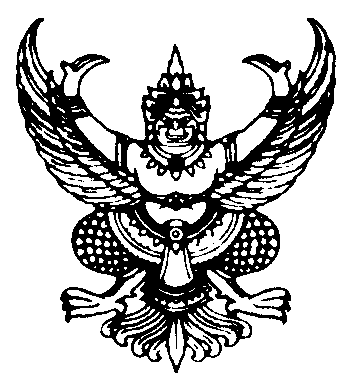 